Классный час в 6 классе на темуДень волонтераЦель:Оказать позитивное влияние на учащихся при выборе ими жизненных ценностей.Развитие волонтерского движения в школе, формирование позитивных установок учащихся на добровольческую деятельность.ЗадачиСформировать сплоченный деятельный коллектив волонтеров.Создать условия, позволяющие ученикам своими силами вести волонтёрскую работу.Сформировать у учащихся мотивацию к волонтёрской деятельности 
В результате занятия участники смогут:сформулировать понятие «волонтёр»;практиковать навыки взаимопомощи при решении различных проблем;приобретут навыки работы в сотрудничестве;поймут, что для решения многих проблем необходимо обратиться за помощью к другу и уметь доверять ему.Ход мероприятия:Оргмомент. Мотивация2 Проблемный вопросЕжегодно мы с вами много говорим о доброте, разбираемся в понятиях добро и зло, говорим о добрых людях …- сегодня я хочу у вас спросить - кто это добрый человек и легко ли быть добрым человеком?(высказывания детей с примерами )Звучит музыка « Кто если не мы…»3.Сообщение темы- мы с вами знаем о том в нашей стране каждый год чему то посвящен . Например 2016 год был объявлен годом кино, 2017 годом экологии, а чему посвящен 2018 нынешний год? (слайд год добровольца и волонтера) на доскеРабота по темеКто такие добровольцы? о них мы говорили и на уроках литературного чтения и на уроках окружающего мира, и на уроках русского языка…..(Это люди ДОБРОЙ ВОЛИ, которые часть своего свободного времени, сил и энергии, знаний и опыта без всякого принуждения жертвуют тем, кому в данный момент нужна помощь и поддержка.)- Итак 2018 это год добровольца и волонтера.- Ребята, так кто же такой волонтёр?Ответы детей.- Правильно. Это человек, который бескорыстно помогает людям. Он доброволец!- Так о чем мы будем говорить сегодня? (Кто такие волонтёры, чем они занимаются, как помогают людям, животным)И нформация со слайдов: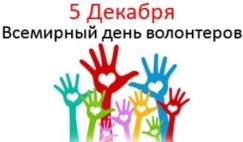 - 5 декабря, Международный день добровольца.Этот день считается праздником волонтеров.- Открытая ладонь и сердце считаются символами волонтерства.- А как вы думаете, почему ладошки разного цвета? (Потому что мир создал нас всех разными)- А вы хотите побольше узнать о работе волонтера?- Тогда я приглашаю вас в «Школу будущего волонтера».(слайд)А будущего потому, что волонтером можно стать только в 14 лет и к этому нужно себя готовить.- Давайте посмотрим небольшой мультфильм.Мультфильм про волонтера.Вопросы после просмотра:- Кто этот мальчик? Волонтер.- Как вы это поняли? ( Он становился ним постепенно, делая добрые дела)- А вы заметили, что происходило с сердцем мальчика? (Оно наполнялось добротой)- А каким самым главным качеством должен обладать волонтер? (Должен быть добрым)- Как вы думаете, а что мы будем делать сегодня? (Рассуждать, анализировать, беседовать, побываем в роли волонтёра, добрые дела будем делать)6. Словесное рисование портрета волонтёра.- А теперь, друзья, и мы начнем свою подготовку. Для начала мы нарисуем словесный портрет волонтера- Каждой группе я даю карточки, на которых напечатаны качества личности. Вы, посоветовавшись, отбираете те, которыми можно охарактеризовать волонтёра.Все дети каждой группы выходят и развешивают карточки на доску (вокруг сердца)- Мы считаем, что волонтёр должен быть ….- Правильно. Молодцы! Именно этими качествами должен обладать волонтёр.-А почему вы не все карточки использовали? (п.ч. на них написаны отрицательные качества)- Может быть таким волонтёр? Нет- Правильно!!!Виды волонтёрства- Ребята, а в каких ситуациях нужна помощь волонтёров?Дети перечисляют. (Учитель может добавить: волонтеры нужны при экологических катастрофах, при ликвидации последствий природных стихий, даже на поиск людей привлекаются волонтёры)- Волонтерское движение делится на несколько направленийСпортивное волонтёрство- А я хочу поговорить с вами о спортивном волонтёрстве.- Что дает спорт человеку? (Укрепление здоровья, сильное тело, здоровый дух, выносливость, закалку, учит терпению, настойчивости и т.д.)- А в нашем классе многие занимается каким-либо видом спорта, посещает спортивные секции?- Может среди вас растет будущая звезда спорта, Олимпийский чемпион!- В 2018 году в Республике Корея прошла Зимняя Олимпиада. Такая же Олимпиада прошла в России в 2014 году в городе Сочи, проведению которой помогали 25 тысяч волонтеров из разных стран мира летом 2018 года в России проходи чемпионат мира по футболу.Что же делали волонтеры на Олимпиаде?- Волонтеры помогали ориентироваться всем приезжим, указывали адреса гостиниц, сидели за компьютерами, обеспечивали связь, привлекались к уборке спортивных арен, работали в пищеблоках. И даже помогали подбадривать зрителей и поддерживали наших спортсменов.- И сразу, вслед за основной Олимпиадой, наступает время Параолимпиады.- Ребята, кто знает, что это за соревнование? (Соревнование спортсменов-инвалидов)Эксперимент- Давайте проведем небольшой эксперимент. Выходите, становитесь в круг.- Я буду давать вам задание, а вы будете выполнять.1 задание: Заведите за спину обе руки. Сомкните их в замок. А теперь попытайтесь поправить прическу, расстегнуть себе пуговицу.- Получилось? Почему?2 задание: Закройте глаза. Скажите, какой предмет у меня в руках?- Удалось назвать предмет? Почему?3 задание: Учитель говорит на языке жестов «У меня есть мама»- Вы поняли, что я сказала? Почему?4 задание: Подогните правую ногу. Попрыгайте на месте. А можете вы также, на одной ноге, добраться до своего дома? Почему нет?- Легко ли вам было выполнять задания? Почему? (Нам не хватало части тела или органа)- Т.е. вы были ограничены в своих действиях.- Так что же является главным в жизни для человека? (Физическое здоровье)- А легко ли спортсменам-инвалидам? (им очень трудно)- Но они сильны духом и это позволяет им добиваться высоких результатов.-Люди-инвалиды ограничены в своих возможностях, поэтому существует еще один вид волонтерства – это инклюзивное волонтёрство. Это поддержка и оказание помощи людям-инвалидам, вовлечение их в различные сферы деятельности при которых эти люди будут чувствовать себя полноценными.Волонтерские акции- В нашей школе тоже есть отряд волонтеров которые устраивают различные акции. И мы с вами принимаем в них участие. Они приготовили для нас небольшие задания которые помогут вам понять суть волотёрской работы.Благотворитель Константин Хабенский.

Человек с большой буквы, который спасает детей с онкологическими заболеваниями. Константин лично познал горечь утраты родного человека. От опухоли головного мозга умерла его жена Анастасия. С того момента актер кардинально поменял собственное мировоззрение и всеми силами спасает жизни детей. Его телефон стал своеобразной «службой спасания» для страждущих. У актера просят не только финансовой помощи, но и связей. Константин не раз «связывал» изможденных матерей с высококвалифицированными столичными врачами, которые берутся за сложнейшие операции. Более того, его собственная квартира несколько раз становилась временным пристанищем для родителей, оперируемых детей.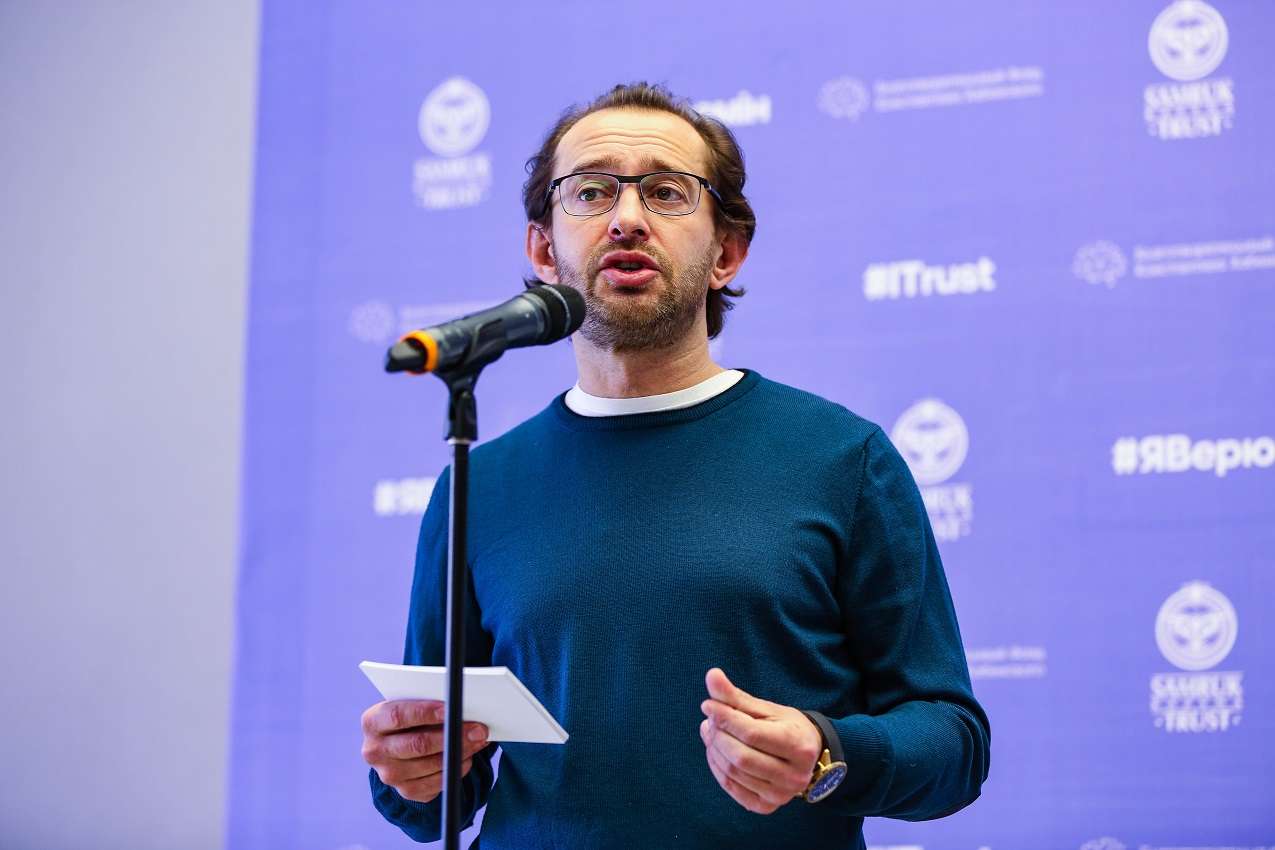 1 группа2 группа3 группазаботливыйсправедливыйотзывчивыйдобросовестныйвежливыйжизнерадостныйпонимающийдоброжелательныйчестныйсамолюбивыйгрубыймстительныйжадныйзавистливыйзлопамятный